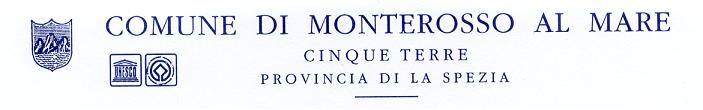 ORDINANZA SINDACALEN. 43   DEL 29-09-2017OGGETTO: INTERVENTI DI MANUTENZIONE ORDINARIA DEGLI ALVEI DEI CORSI D'ACQUA ATTI A SCONGIURARE SITUAZIONI DI POTENZIALE PERICOLO PER LA PUBBLICA E PRIVATA INCOLUMITA' - PROVVEDIMENTIRAVVISATA la necessità di provvedere ad interventi di manutenzione ordinaria di pulizia degli alvei dei principali corsi d’acqua e dei loro affluenti presenti nei bacini idrografici del Torrente Fegina, Rio delle Rocche (o Rio Molinelli) e del Canale Pastanelli;CONSIDERATO che un’efficace azione di manutenzione e pulizia degli alvei dei corsi d’acqua consente di ripristinare la sezione di deflusso originaria, in modo da impedire, in caso di eventi meteorologici eccezionali, il verificarsi di possibili esondazioni;DATO ATTO che il competente Servizio Lavori Pubblici ha effettuato nei giorni scorsi specifici sopralluoghi per individuare e stabilire gli interventi da eseguirsi con carattere di priorità in funzione anche delle risorse economiche disponibili;VISTA la documentazione tecnica prodotta (relazione descrittiva delle opere, estratti cartografici, documentazione fotografica, schede di cui all’allegato n°2 della Deliberazione della Giunta Regionale n°1385/2011) da cui risulta la necessità di procedere prioritariamente alla pulizia/sfalcio per complessivi 3.195 mq. nei bacini idrografici del Canale Pastanelli e del Rio delle Rocche (o Rio Molinelli);DATO ATTO che la citata documentazione tecnica è stata trasmessa, tramite PEC, con nota prot. 8472 in data 12/09/2017 alla Regione Liguria-Dipartimento Territorio, Ambiente, Infrastrutture e Trasporti-Vice Direzione Generale Ambiente – Servizio Difesa del Suolo della Spezia, ai fini del rilascio della relativa autorizzazione ai fini idraulici ex R.D. 523/1904;RITENUTO che le mutate condizioni meteorologiche che hanno caratterizzato le ultime settimane, con persistenti fenomeni temporaleschi che hanno innalzato i livelli idrometrici dei bacini, consigliano l’emissione di specifico provvedimento a tutela della pubblica e privata incolumità e quindi l’immediata esecuzione degli interventi di pulizia degli alvei nelle more del rilascio della autorizzazione regionale;VISTO il D.Lgs. 18 agosto 2000, n. 267, e successive modifiche e integrazioni ed in particolare il potere di ordinanza del Sindaco ai sensi dell’art. 50, comma 5, dello stesso TUEL e dell’art. art. 54, comma 4, come riformulato dal D.L. 25 maggio 2008,n. 92, conv. in L. n.125/2008);VISTO il Decreto del 5 agosto 2008 del Ministro dell’Interno avente ad oggetto “incolumità pubblica e sicurezza urbana: definizioni e ambiti di applicazione”;VISTA la preventiva comunicazione effettuata in data 20/09/2017, prot. 0008707, al Prefetto della Spezia, ai sensi dell’art. 54 del D.lgs. n. 267 del 18 agosto 2000;ORDINAL’esecuzione degli interventi di pulizia degli alvei per complessivi 3.195 mq. nei bacini idrografici del Canale Pastanelli e del Rio delle Rocche (o Rio Molinelli), così come individuati nella documentazione tecnica, richiamata in premessa;DISPONEche il competente Servizio Lavori Pubblici, proceda, senza indugio, ad affidare apposito incarico a Ditta specializzata del settore per l’esecuzione degli interventi di manutenzione ordinaria sopra descritti;AVVERTE Che il presente provvedimento è impugnabile con ricorso giurisdizionale dinanzi al TAR della Regione Liguria entro il termine di sessanta giorni decorrenti dalla notifica o comunque dalla piena conoscenza del presente atto da parte dei destinatari, ovvero con ricorso straordinario al Prefetto entro 30 giorni decorrenti dal medesimo termine;Che il Responsabile del procedimento amministrativo per il presente atto è il Responsabile del Servizio Lavori Pubblici, arch. Massimiliano Martina; DISPONE INOLTRELa trasmissione di copia della presente:Alla Prefettura della Spezia;Alla Regione Liguria - Dipartimento Territorio, Ambiente, Infrastrutture e Trasporti-Vice Direzione Generale Ambiente – Servizio Difesa del Suolo della Spezia;Comando Legione Carabinieri Liguria, Stazione di Monterosso al Mare (SP);Al Corpo Forestale dello Stato - Coordinamento Territoriale per l'Ambiente di Monterosso al Mare (SP);Al Parco Nazionale delle Cinque Terre;Alla Polizia Locale di Monterosso al Mare (SP) – Sede –           IL SINDACO								(Ing. Emanuele MOGGIA)RELATA DI PUBBLICAZIONELa presente è stata pubblicata all’Albo pretorio di questo Comune per 15 giorni consecutivi dal 29/09/2017